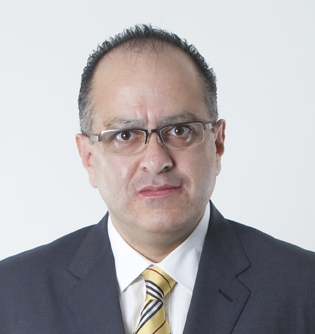 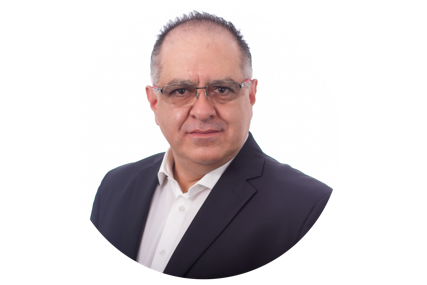 Ernesto Piedras Feria Economista (ITAM – London School of Economics)Director General de The Competitive Intelligence Unit (The CIU), especializada en el análisis del mercado y la regulación de las telecomunicaciones. También es Director General de Nomismae Consulting, consultora dedicada al análisis de la Economía Basada en la Creatividad, así como instrumentación de políticas públicas, diseño y desarrollo de la Cuenta Satélite y Observatorios Culturales. Autor de diversas publicaciones como ¿Cuánto Vale la Cultura? Contribución Económica de las Industrias Protegidas por el Derecho de Autor en México, Industrias Culturales y Creativas en PNUD, Cultura y Economía: Vínculo Para el Desarrollo y coordinador junto con Néstor García Canclini de Jóvenes Creativos, estrategias y redes culturales, entre otros. Entre sus participaciones en medios de comunicación destacan la colaboración en el canal de Foro TV y El Financiero-Bloomberg, la columna semanal Inteligencia Competitiva publicada en el periódico de circulación nacional El Economista. Así como diversas participaciones en las revistas Forbes, Expansión y Consultoría.Coordinador del Diplomado en Análisis del Mercado de las Telecomunicaciones en el ITAM, en donde es Profesor de Asignatura desde 1997 en la Licenciatura en Economía y Maestría en Políticas Públicas. Es también Profesor de Maestría en la Universidad de Guadalajara y fue Coordinador del Programa de Investigación en Telecomunicaciones del CIDE, del 2002 al 2005.Anterior miembro del Consejo Consultivo de la Comisión Federal de Telecomunicaciones (Cofetel) y del Consejo de Participación Ciudadana para el fortalecimiento institucional de Radio Educación, emisora de la Secretaría de Educación Pública. También ha participado como miembro del consejo editorial de gadgets y negocios de Grupo Reforma Formó parte del Consejo Redactor para la elaboración de una Ley General de Cultura. Consultor de la Organización de las Naciones Unidas para la Educación, Ciencia y Cultura, la Organización Mundial de la Propiedad Intelectual (OMPI) y de la Organización de Estados Iberoamericanos. Twitter: @ernestopiedras  